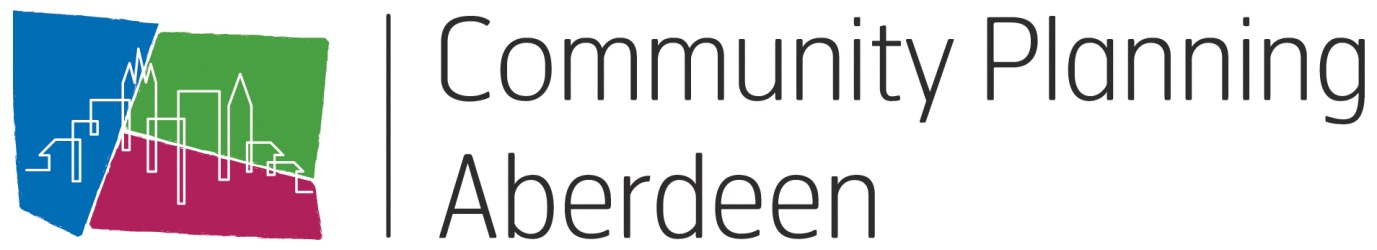 Meeting of Torry Locality Partnership Tuesday 23rd August 20226pm-8pmAGENDA  Welcome and Introductions 					All Minutes of previous Meeting   					Fay Morrison Approval Actions Matters arising LOIP (Ranked by priority) progress update			JadeContact list review 						Update on reporter about the park (briefly)					Catriona Whittingdon – RGU – brief 10 minute presentation on health related/ nursing issues. 							(Richard asking her)Sepa – five minute presentation on wet wipe campaign 	Gavin SteeleBook of Deer 							RichardRegular walk in the park St Fitticks water supply and Glenbervie update		Lesley-Anne Refillery in Torry							Lesley-Anne Employability hub – jobs board List of harbour mitigations 					Jade ETZ – does ACC send observers?Harbour board – empty properties. AOCB